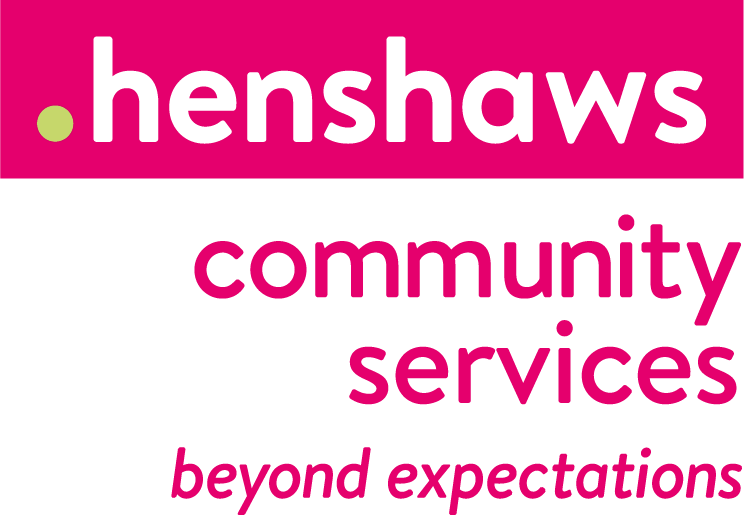 18th March 2020Re: Henshaws response to Covid-19Dear Parent/CarerI am writing to you to let you know that Henshaws has made the decision in light of both government and Public Health England guidance to take preventative measures to reduce the spread of Coronavirus. This includes a move to home working for staff and cancelling all activities and events for the time being. We will be moving towards more telephone-based support for the interim and our Children and Young People’s Enablement Officers remain very much available to families who may need information, advice or guidance. If there is anything we can do to support you remotely, please do get in touch and also update us with your email address and phone number if we don’t have it (contact details overleaf).Please also be reassured that we are looking into ways to support children, young people and families in different ways during this time. You can keep up to date with news from Henshaws across our social media platforms: Facebook: www.facebook.com/Henshaws (closed group also ‘Henshaws Children & Families Manchester’) Twitter: www.twitter.com/HenshawsInstagram: www.instagram.com/henshaws_ukYou can also sign up to our Henshaws Knowledge Village, our online tool full of useful tips, tricks and information. Sign up to receive free e-newsletters and information at https://www.henshaws.org.uk/knowledge-village/Stay safe and healthy and we hope to see you soon. Fiona & CYP TeamThe Children and Young People’s team: Here to support youPhone: 0300 222 5555Generic email: cypactivities@henshaws.org.ukFiona Berry  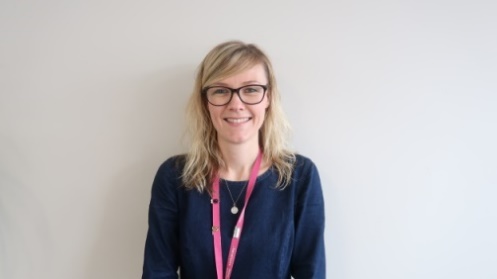 Community Service Manager, Children & Young People Email: fiona.berry@henshaws.org.uk   T: 0300 222 5555    Rachael Dickens  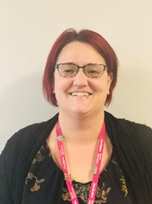 Oldham Enablement Officer Children & Young People Email: rachael.dickens@henshaws.org.uk M: 07970 638604 	George Ferguson 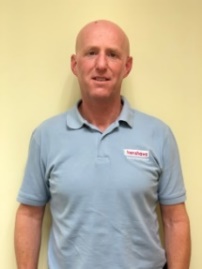 Enablement Officer Children & Young People Weekend Activities – Greater ManchesterEmail: george.ferguson@henshaws.org.uk                         M: 07970 637 687	 Carly Ferry  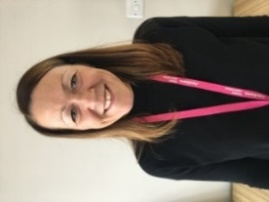 Enablement Officer Children & Young People (CYP) Holiday Activities - Greater ManchesterEmail: carly.ferry@henshaws.org.uk M: 07970 637 391	 Marie Hansen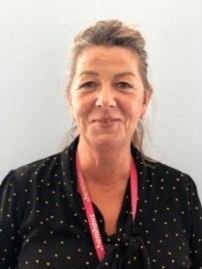 Enablement Officer Children & Young People (CYP) Weekend Activities - MerseysideEmail: marie.hansen@henshaws.org.ukM: 07970 637 019   Lydia Waker-Craig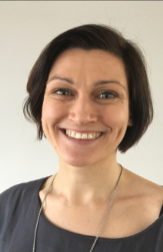 Enablement Officer Children & Young People (CYP) I Can Do It – Greater ManchesterEmail: lydia.waker-craig@henshaws.org.ukM: 07894 097 633	 